О проведении независимойоценки качества образованияв 2020 годуУважаемые руководители!На основании статьи 95 Федерального закона от 29 декабря 2012 г. № 273-ФЗ «Об образовании в Российской Федерации» и протокола заседания общественного совета при Министерстве образования и науки Пермского края (далее – Министерство) от 10 сентября 2020 года Министерством организуется проведение независимой оценки качества условий оказания услуг (далее – НОКО) общеобразовательных организаций (далее – ОО) в 2020 году.С методикой проведения и показателями независимой оценки качества условий оказания услуг общеобразовательными учреждениями Пермского края в 2020 году можно познакомиться по ссылке: http://noko.iro.perm.ru; https://minobr.permkrai.ru/activity/nezavis_ocenka/.Просим довести информацию до заинтересованных лиц ОО, всех родителей и обучающихся старших  классов о проведении НОКО в период с 12 октября по 10 ноября 2020 года, а также организовать участие в анкетировании необходимого числа участников.Приложение: 1 – на 3 л. в 1 экз.;                       2, 3 – во вложении.Начальник управления образования                                    А.С. КорниенкоХорошева Елена Витальевна8 (34260) 4-90-02Приложение 1Информация о проведении НОКОПри осуществлении независимой оценки качества образования в 2020 году используются следующие методы:Сбор справок самообследования учреждений ОО по показателям 1.1.1 (наполнение сайта), 1.1.2.(наполнение информационных стендов), 3.1 (оборудование территории и помещений учреждений ОО с учетом доступности для инвалидов) и 3.2 (обеспечение условий, позволяющих инвалидам получать образовательные услуги); справки самообследования по показателям 1.1.2 и 3.1 сопровождаются фотоотчетами.Анкетирование (опрос) родителей (законных представителей) обучающихся 1-8 классов.Анкетирование (опрос) обучающихся 9-10 классов.Анализ собранной информации и расчет значений показателей проводится независимой экспертной группой по заданию Министерства. После сбора всей необходимой информации  формируется рейтинг учреждений ОО Пермского края, который будет опубликован на сайте www.bus.gov.ru до 20 декабря 2020 г. Справки самообследования заполняются администрациями каждого общеобразовательного учреждения на сайте НОКО (http://noko.iro.perm.ru ), в личном кабинете организации. Вход в Личный кабинет Организации осуществляется с теми же логином и паролем, с которыми Организация авторизуется на портале «Монитор».К каждой справке по показателям 1.1.2 и 3.1. администрации ОО прилагают фотоотчеты (предусмотрено формой по указанной выше ссылке). В анкете организации предусмотрено промежуточное сохранение данных, в случае, если заполнение анкеты происходит в два и более этапов. Анкеты заполняются организациями в срок до 10 ноября 2020 года.Заполнение анкет родителями (законными представителями) и старшеклассниками осуществляется самостоятельно в электронном виде по ссылкам, размещенным на сайте НОКО:для родителей: http://noko.iro.perm.ru/parents;для старшеклассников: http://noko.iro.perm.ru/students;Данные ссылки на анкеты для родителей и старшеклассников должны быть размещены:в Кабинетах родителей и обучающихся на ресурсах сферы образования Пермского края: «Электронный дневник», «Электронный журнал», «ЭПОС.Школа» (ответственный – ИРО Пермского края);на сайтах учреждений ОО (ответственный – администрации ОО);в официальных группах ОО в социальных сетях и мессенджерах (ответственный – администрации ОО).Также администрациям ОО рекомендуется распространить ссылки на анкеты для родителей и старшеклассников в неофициальных группах социальных сетей и мессенджеров, созданных родительскими сообществами классов общеобразовательных учреждений. Всего в каждом ОО должно быть опрошено не менее 50 % родителей (законных представителей) обучающихся 1-8 классов и не менее 50 % обучающихся 9-11 классов. Один родитель/обучающийся может пройти анкетирование только один раз. Ответственность за распространение информации о проведении НОКО среди родителей (законных представителей) обучающихся 1-8 классов и обучающихся 9-11 классов, а также контроль за своевременным заполнением анкет необходимым количеством родителей и обучающихся возлагается на администрации ОО и органы управления образованием муниципалитетов Пермского края. Если участник НОКО не имеет доступа к сети Интернет, и/или средства заполнения анкеты на сайте (компьютера, смартфона), ОО может организовать заполнение анкет родителями/старшеклассниками по прямой ссылке на сайте НОКО в компьютерном классе, в условиях организованного собрания. Для подтверждения такого мероприятия, администрация ОО прилагает на сайте НОКО распоряжение за подписью директора о проведении мероприятия, времени проведения, и указанием количества участников. Также такое распоряжение должно быть отправлено в Службу техподдержки по адресу edustat@iro.perm.ru .Заполнение участниками НОКО распечатанных ОО анкет («бумажный» вариант), с последующим переносом специалистом ОО информации из анкет в «бумажном» виде в анкеты в формате Excel с последующей их отправкой Оператору допускается только в случае, если родители/обучающиеся ОО не имеют доступа в Интернет, а ОО не имеет компьютерных классов для организации анкетирования участников НОКО. В этом случае ОО прилагает документ за подписью директора об отсутствии в ОО выхода в Интернет, и/или отсутствии компьютерных классов, а также сканы «бумажных» анкет участников НОКО.Сайт НОКО также проводит контроль частоты и количества заполненных анкет по IP адресу компьютера.Мнения участников опроса учитываются анонимно (свою фамилию и другие персональные данные указывать не надо) и будут использоваться в обобщенном виде.Давление на родителей и старшеклассников с целью повлиять на результаты НОКО недопустимо. Для консультирования муниципальных органов управления образования и администраций ОО по вопросам проведения НОКЛ назначаются технические эксперты. За каждой территорией закрепляется свой технический эксперт. В обязанности технического эксперта входит консультирование ОО, респондентов и специалистов муниципалитетов по вопросам заполнения  анкет, организации передачи информации, составления сводных отчётов и заполнения форм справок. Общение с техническими экспертами осуществляется по электронной почте.Эксперт, закрепленный за ОО Кудымкарского МО, Каменских К.В. (koka108@ya.ru). 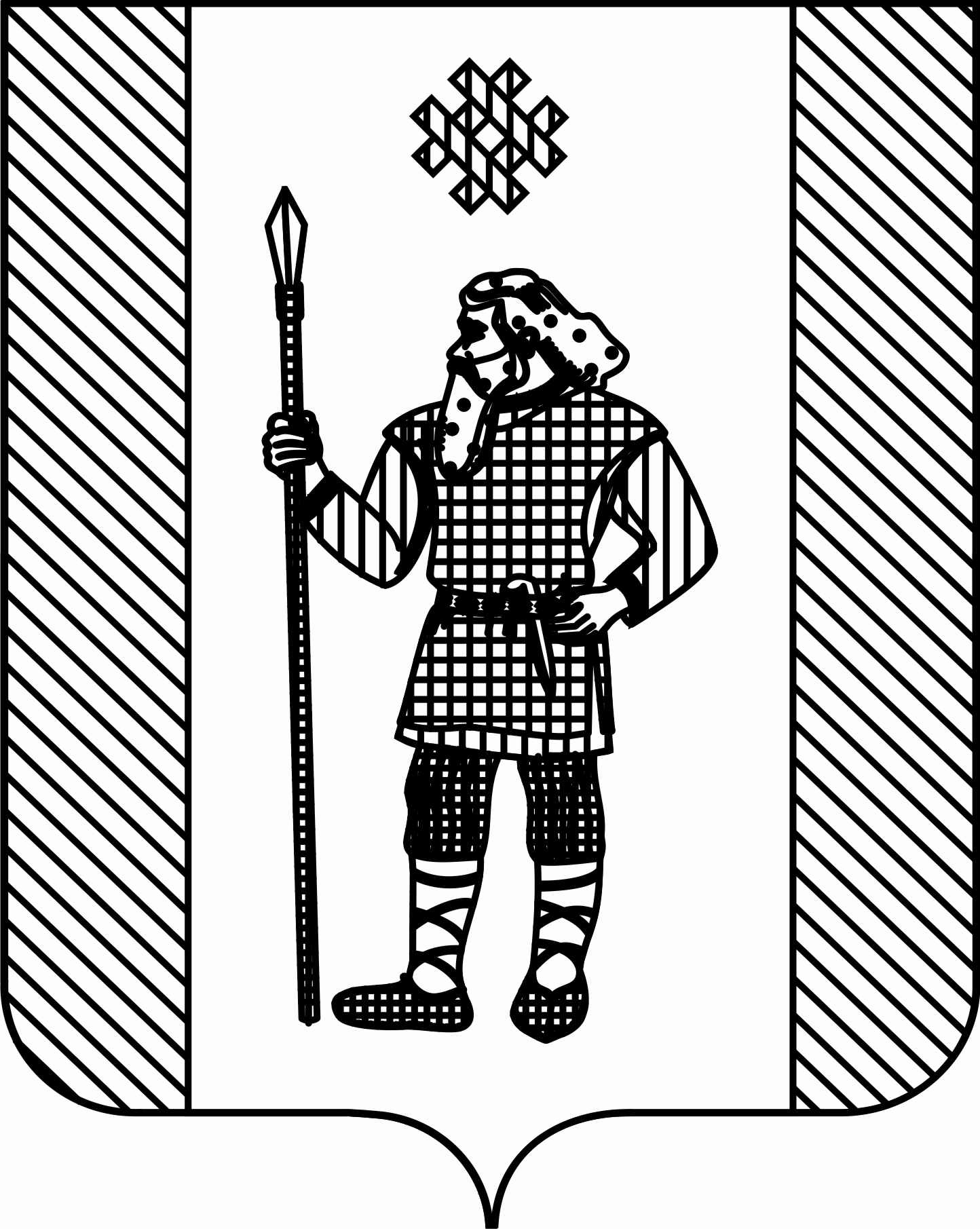 администрациякудымкарского  муниципального округапермского  краяУПРАВЛЕНИЕ образованияЮридический адрес: ул. Голева, 16, с. Пешнигорт, Кудымкарский муниципальный округ, Пермский край, 619545Почтовый адрес: ул. Пермяцкая, 47, г. Кудымкар, 619000Тел. 8 (34260) 4-59-43E-mail: kudraiono@yandex.ruОКПО43562530    ОГРН1205900005112ИНН/КПП5981008092/59101001Руководителям образовательных организаций Кудымкарского муниципального округа Пермского краяадминистрациякудымкарского  муниципального округапермского  краяУПРАВЛЕНИЕ образованияЮридический адрес: ул. Голева, 16, с. Пешнигорт, Кудымкарский муниципальный округ, Пермский край, 619545Почтовый адрес: ул. Пермяцкая, 47, г. Кудымкар, 619000Тел. 8 (34260) 4-59-43E-mail: kudraiono@yandex.ruОКПО43562530    ОГРН1205900005112ИНН/КПП5981008092/59101001